Details of the applicantQuality of the applicant:  Manufacturer                                   Authorized Representative Details of the manufacturer or authorized representative (Complete if different from above):Name and address of the production unit (Complete if different from above)  Risk Category of PPE                             Category II                  Category IIIFor PPE Category III, choice of module for PPE monitoring:  Module C2: Surveillance based on internal control of production and supervised product checks at random intervalsModule D: Surveillance based on the quality assurance of the production modeThe UK Approved Body/ EU Notified Body responsible for  Module C2 or Module D surveillance:      …… Number:      …………………Product IdentificationIf applying through Regulation 2016/425 Article 12, complete the following:                                                                                                 Place       and date                                                                                                   Signature of the applicant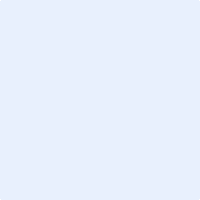 Company Contact personEmailPhoneVAT Number (if applicable)VAT Number (if applicable)AddressCountry  Country  Invoicing Address (if different from the above)Company Contact personEmailPhoneVAT Number (if applicable)VAT Number (if applicable)AddressCountry  Country  Company Address 1 CountryAddress 2CountryAddress 3CountryNo.ReferenceDescriptionModel’s variantsSize or Size rangeStandardCertificate Number (if applicable)TEC  Number:         TEC  Number:       TEC  Number:       TEC  Number:       TEC  Number:       No.ReferenceDescriptionModel’s variantsSize or Size rangeStandard1Certificate NumberTEC  Number:        TEC  Number:        TEC  Number:        TEC  Number:        TEC  Number:        Please return the completed Application Form to:ALIENOR CERTIFICATION Ltd11 Burford Road, London E15 2STUnited KingdomOr by email to: contact@alienor-certification.uk